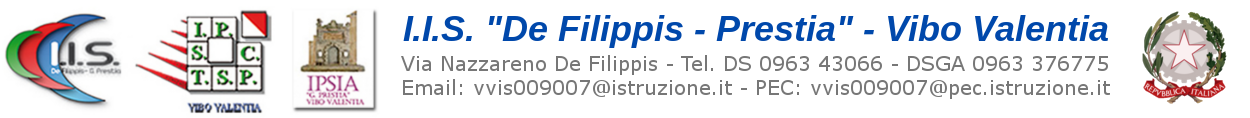 Prova N 1 foglio elettronico Excel classe II B Prof. De LucaCognome __________________________ Nome _________________________ classe ___________Excel è un’applicazione che ti permette di:Scrivere testiElaborare le immaginiCreare agevolmente tabelle con formule di calcoloCreare databaseQuale dei seguenti comandi consente di chiudere un foglio elettronico senza salvare le modifiche apportate?File / Chiudi / AnnullaFile / Esci / Non salvareFile / Salva con nome... / AnnullaFile / Chiudi / Non salvareCerchia l’icona che consente di unire più celle.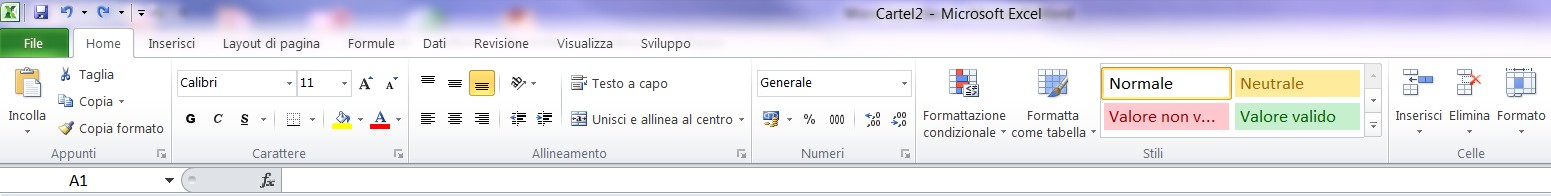 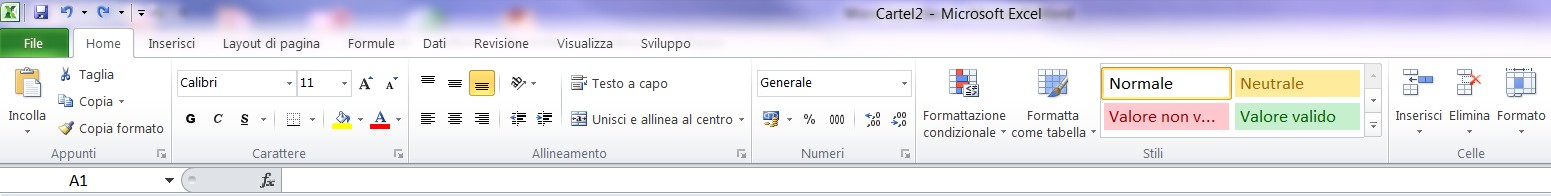 E' possibile selezionare più celle?Sì, in qualunque posizioneSì, solo se contigueSì, ma solo della stessa riga o colonnaNoApplicando il formato percentuale a una cella che contiene il valore 0,10 verrà visualizzato0,10%10%1%erroreQuale dei seguenti è il simbolo dell'operazione di divisione?/\:*Quale dei seguenti è il simbolo dell'operazione di moltiplicazione?mPer.*Nella barra della formula viene visualizzato:Il contenuto della cellaSolo formule contenute nella cellaIl testo o la formula contenuta nella cellaI valori numerici della cellaQual è il significato della formulaA1:A10?Divide il contenuto della cella A1 per la cella A10Indica tutte le celle da A1 a A10Divide il contenuto delle due celle e restituisce un numero intero che approssima la divisioneÈ un erroreCerchia la scheda che ti consente di inserire una funzione?Cerchia l’icona che consente di inserire una qualsiasi funzione consentendone la scelta da un menù?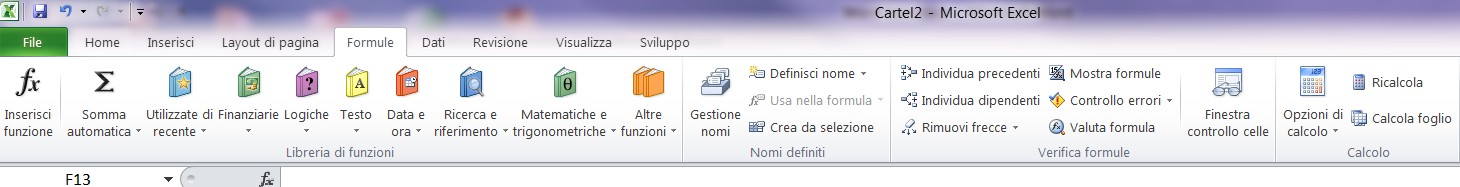 Cerchia la scheda che ti consente di inserire un grafico?Per eliminare un intero foglio di lavoroSeleziono tutto il foglio e premo il tasto cancModifica / Seleziona foglio / EliminaClic con il tasto destro sul nome del foglio e seleziono cancella dal menu contestualeNon è possibile eliminare un intero foglio di lavoroQuale sequenza di comandi permette di spostare il foglio di lavoro?Non è possibile spostarloTasto destro del mouse, menù contestuale, sposta o copiaCon la tecnica del drag and drop"Modifica" / "Taglia" / "Incolla"E' possibile ordinare in senso crescente colonne che contengono testo?Sì, sempreSì, se non ci sono numeriSì, se iniziano con un numeroNo, è possibile ordinare solo numeri